checkCIF/PLATON reportStructure factors have been supplied for datablock(s) 1081_0m_aTHIS REPORT IS FOR GUIDANCE ONLY. IF USED AS PART OF A REVIEW PROCEDURE FOR PUBLICATION, IT SHOULD NOT REPLACE THE EXPERTISE OF AN EXPERIENCED CRYSTALLOGRAPHIC REFEREE.No syntax errors found.        CIF dictionary        Interpreting this reportDatablock: 1081_0m_aBond precision:	C-C = 0.0049 A	Wavelength=0.71073Correction method= # Reported T Limits: Tmin=0.392 Tmax=0.437AbsCorr = MULTI-SCANData completeness= 0.987	Theta(max)= 45.640R(reflections)= 0.0625( 11164)	wR2(reflections)= 0.1525( 22483) S = 1.024	Npar= 380The following ALERTS were generated. Each ALERT has the formattest-name_ALERT_alert-type_alert-level.Click on the hyperlinks for more details of the test.Alert level C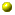 ABSTY02_ALERT_1_C	An _exptl_absorpt_correction_type has been given without a literature citation. This should be contained in the_exptl_absorpt_process_details field. Absorption correction given as multi-scanPLAT242_ALERT_2_C Low	’MainMol’ Ueq as Compared to Neighbors of				C8 Check PLAT242_ALERT_2_C Low	’MainMol’ Ueq as Compared to Neighbors of			C18 Check PLAT242_ALERT_2_C Low	’MainMol’ Ueq as Compared to Neighbors of			C24 Check PLAT906_ALERT_3_C Large K Value in the Analysis of Variance ......	37.566 Check PLAT906_ALERT_3_C Large K Value in the Analysis of Variance ......		4.634 Check PLAT906_ALERT_3_C Large K Value in the Analysis of Variance ......		7.028 Check PLAT906_ALERT_3_C Large K Value in the Analysis of Variance ......		2.712 Check PLAT906_ALERT_3_C Large K Value in the Analysis of Variance ......		2.935 Check PLAT910_ALERT_3_C Missing # of FCF Reflection(s) Below Theta(Min).				 8 Note PLAT911_ALERT_3_C Missing FCF Refl Between Thmin & STh/L=	0.600				18 ReportAlert level G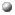 PLAT012_ALERT_1_G No		_shelx_res_checksum Found in CIF ......	Please Check PLAT063_ALERT_4_G Crystal Size Likely too Large for Beam Size ....		0.94 mm PLAT199_ALERT_1_G Reported _cell_measurement_temperature ..... (K)			293 Check PLAT200_ALERT_1_G Reported		_diffrn_ambient_temperature ..... (K)			293 Check PLAT242_ALERT_2_G Low	’MainMol’ Ueq as Compared to Neighbors of				C9 Check PLAT242_ALERT_2_G Low	’MainMol’ Ueq as Compared to Neighbors of			C19 Check PLAT710_ALERT_4_G Delete 1-2-3 or 2-3-4 Linear Torsion Angle ... #				11 Do !O3	-SB1 -O1	-C7	-105.00	9.00	1.555	1.555	1.555	1.555PLAT710_ALERT_4_G Delete 1-2-3 or 2-3-4 Linear Torsion Angle ... #	23 Do !O1	-SB1 -O3	-C17	-142.00	9.00	1.555	1.555	1.555	1.555PLAT912_ALERT_4_G Missing # of FCF Reflections Above STh/L=	0.600	270 Note PLAT933_ALERT_2_G Number of OMIT Records in Embedded .res File ...		20 Note PLAT978_ALERT_2_G Number C-C Bonds with Positive Residual Density.		 6 Info PLAT992_ALERT_5_G Repd & Actual _reflns_number_gt Values Differ by		 3 Check0 ALERT level A = Most likely a serious problem - resolve or explain0 ALERT level B = A potentially serious problem, consider carefully11 ALERT level C = Check. Ensure it is not caused by an omission or oversight12 ALERT level G = General information/check it is not something unexpected4 ALERT type 1 CIF construction/syntax error, inconsistent or missing data7 ALERT type 2 Indicator that the structure model may be wrong or deficient7 ALERT type 3 Indicator that the structure quality may be low4 ALERT type 4 Improvement, methodology, query or suggestion1 ALERT type 5 Informative message, checkIt is advisable to attempt to resolve as many as possible of the alerts in all categories. Often the minor alerts point to easily fixed oversights, errors and omissions in your CIF or refinement strategy, so attention to these fine details can be worthwhile. In order to resolve some of the more serious problems it may be necessary to carry out additional measurements or structure refinements. However, the purpose of your study may justify the reported deviations and the moreserious of these should normally be commented upon in the discussion or experimental section of a paper or in the "special_details" fields of the CIF. checkCIF was carefully designed to identify outliers and unusual parameters, but every test has its limitations and alerts that are not importantin a particular case may appear. Conversely, the absence of alerts does not guarantee there are no aspects of the results needing attention. It is up to the individual to critically assess their own results and, if necessary, seek expert advice.Publication of your CIF in IUCr journalsA basic structural check has been run on your CIF. These basic checks will be run on all CIFs submitted for publication in IUCr journals (Acta Crystallographica, Journal of Applied Crystallography, Journal of Synchrotron Radiation); however, if you intend to submit to Acta Crystallographica Section C or E or IUCrData, you should make sure that full publication checks are run on the final version of your CIF prior to submission.Publication of your CIF in other journalsPlease refer to the Notes for Authors of the relevant journal for any special instructions relating toCIF submission.PLATON version of 07/08/2019; check.def file version of 30/07/2019Datablock 108l_Om_a- ellipsoid plot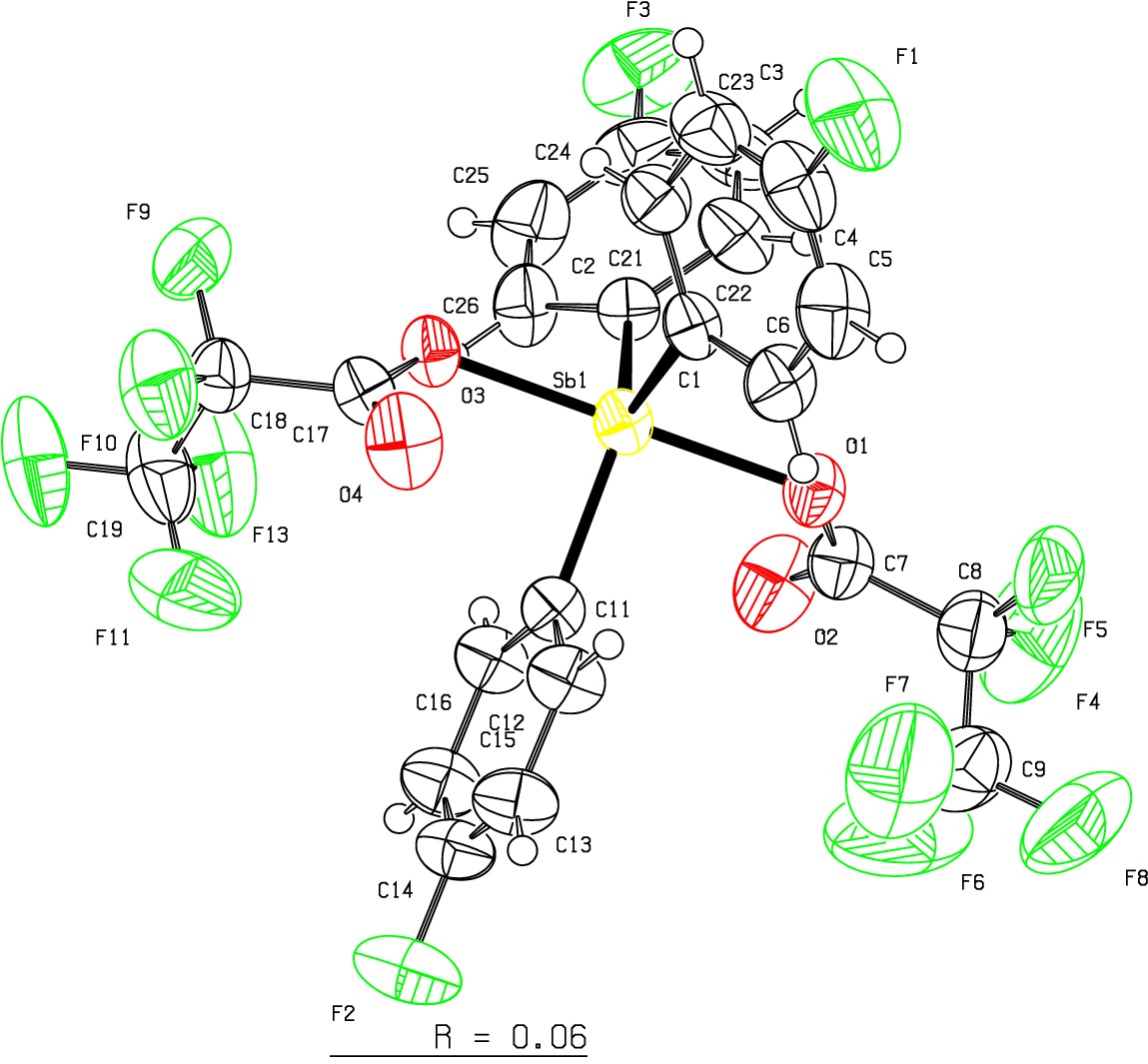 >­(T)NOMOVE FORCED	ProbTemp50293CD(T)0r-m0N	F12CDl.f .0to­lf)u QJ D I:z:0f­a:_jo_z   -161081 Om a P -1 	RES=	0 	32  XCell:a=10.182(4)b=11.544(7)c=12.818(5)alpha=63.35(2)beta=85.354(16)gamma=82.925(16)Temperature:293 KCalculatedReportedVolume1335.8(11)1335.7(11)Space groupP -1P -1Hall group-P 1-P 1Moiety formulaC24 H12 F13O4SbC24 H12 F13 O4 SbSum formulaC24 H12 F13O4SbC24 H12 F13 O4 SbMr733.10733.09Dx,g cm-31.8231.823Z22Mu (mm-1)1.1531.153F000712.0712.0F000’711.46h,k,lmax20,23,2520,23,25Nref2277722483Tmin,Tmax0.417,0.5240.392,0.437Tmin’0.335